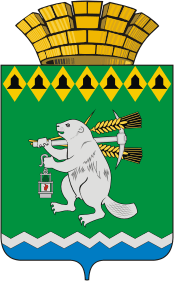 Дума Артемовского городского округаVII созыв6 заседание (внеочередное) РЕШЕНИЕот 21 декабря 2021 года                                             			                  № О повестке 6 заседания (внеочередного) Думы Артемовского городского округаВ соответствии со статьей 11 Регламента Думы Артемовского городского округа,   принятого решением Думы  от 13 октября 2016 года   № 11,Дума Артемовского городского округа РЕШИЛА:Утвердить повестку 6 заседания (внеочередного) Думы Артемовского городского округа:1. 	Об утверждении бюджета Артемовского городского округа на 2022 год и плановый период 2023 и 2024 годов. Докладывает Наталия Николаевна Шиленко, начальник Финансового управления Администрации Артемовского городского округа.Председатель ДумыАртемовского городского округа                                                       В.С.Арсенов